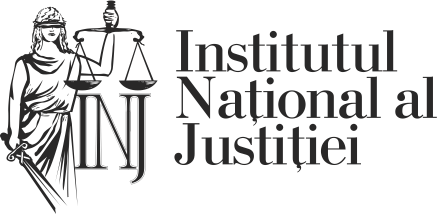 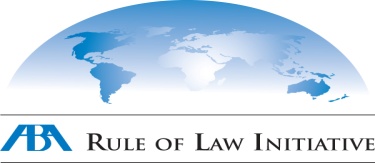 Atelier de lucruElaborarea Planului de Acţiuni al Grupului Resursă al Tinerilor Procurori pentru Formarea şi Promovarea Viitorilor Lideri în ProcuraturăDurata: 16 ore academiceParticipanţi: Procurori (25)Organizator: INJ, ABA/ROLI6-7 aprilie 2015, ora 09:00mun. Chişinău, str. Serghei Lazo, 1Formatori – echipa Academiei „Nicolae Dumitrescu” condusă de DL Vlad Peter Ianusevici.AGENDA6 aprilie09:15- 9.30Înregistrarea participanţilor9.30 – 10.00Prezentarea obiectivelor şi agendei atelieruluiPrezentarea metodologiei de planificare10.00 – 10.45Analiza documentelor instituţionale şi Identificarea problemelor/soluţiilor/activităţilorRaportul ABA ROLI Moldova „Evaluarea Necesităţilor Procuraturii” Concepţia de reformă a ProcuraturiiProiectul Legii cu privire la ProcuraturăProgramul de dezvoltare strategică a Procuraturii pentru anii 2012-2014Activitatea în perechi (sau grupuri mici)Notarea ideilor pe foi A410.45 – 11.00Pauză de cafea11.00 – 13.00Analiza documentelor instituţionale şi Identificarea problemelor/soluţiilor/activităţilorRaportul ABA ROLI Moldova „Evaluarea Necesităţilor Procuraturii” Concepţia de reformă a ProcuraturiiProiectul Legii cu privire la ProcuraturăProgramul de dezvoltare strategică a Procuraturii pentru anii 2012-2014Activitatea în perechi (sau grupuri mici)Notarea ideilor pe foi A413.00 - 14.00Prânz14.00 – 16.10Pauză de cafea la solicitarea participanţilorStructurarea ideilor în clastere/direcţii de activitateIdentificarea direcţiilor de activitateIdentificarea de idei suplimentare pentru fiecare direcţie de activitateStructurarea ideilor pe direcţii de activitateAranjarea ideilor într-o ordine logicăPrezentarea ideilor şi colectarea feedback-ului de la colegiEvaluarea ideilor din perspectiva criteriilor de evaluare stabilite de comun acordPrezentarea/dezbaterea unui model de structurare a ideilor (Moderator)Activitatea în perechiPrezentările perechilor şi acumularea de idei noi de la celelalte perechi16.10 – 16.45Sumar al ideilor discutate pe parcursul zileiEvaluarea zileiAGENDA7 aprilie09:15- 9.30Înregistrarea participanţilor9.30 - 10.45Elaborarea primei schiţe a planului de acţiuni pentru fiecare direcţie de activitate conform algoritmului:ObiectivAcţiuniTermen de realizareResponsabilResurse necesareIndicatori de evaluareActivitatea în perechi (1 pereche pentru fiecare direcţie de activitate)10.45 - 11.00Pauză de cafea11.00 - 13.00Prezentările echipelor pe fiecare direcţie de activitate şi colectarea feedback-ului colegilor13.00 - 14.00Prînz14.00 - 16.10Pauză de cafea la solicitarea participanţilorPrezentările echipelor pe fiecare direcţie de activitate şi colectarea feedback-ului colegilor(continuare)Elaborarea planului de activităţi16.10 - 16.35Sumar al planului de activităţiEvaluarea atelieruluiConcluzii. Înmânarea certificatelor.